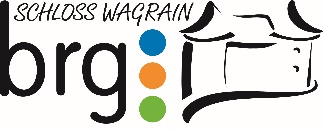 Bundesrealgymnasium Schloss WagrainSchlossstraße 31/ 4840 Vöcklabruck0043 7672 29308Vor- und Zuname der Autorin/des AutorsKlassePORTFOLIO ausFachTitelSommer/Wintersemester Schuljahr …/...eingereicht beiName der BetreuungspersonReflexionReflexion bedeutet Nachdenken über den Arbeitsprozess.Der Reflexionsteil ist dreiteilig: Du schreibst vor Beginn der Arbeit, was du dir von einem Portfolio erwartest, warum du dieses Fach/dieses Thema gewählt hast, wie du deine Arbeit gestalten möchtest.Du schreibst während und am Ende deiner Arbeit, wie es dir mit deinem Portfolio ergeht/ergangen ist.Dabei kannst du dir folgende Fragen stellen: Welche Probleme sind bei der Arbeit aufgetreten? Wie konntest du sie lösen? Worauf bist du besonders stolz? Welche Arbeit hat dir Spaß gemacht? Welche Teile waren mühsam? Was hast du bei diesem Portfolio gelernt? Was weißt du nun, was dir vorher unbekannt war? Welche Erfahrungen hast du bei deiner Arbeit gemacht? Wie kannst du davon für das nächste Portfolio profitieren?Vor dem SchreibenText Text Text ….Während des SchreibensText Text Text ….Nach dem SchreibenText Text Text ….Überschrift des ersten TextesNun folgt der Hauptteil mit den einzelnen Kapiteln. In diesem Teil setzt du dich mit deinem gewählten Thema auseinander. Je nach Fach wird dein Lehrer/deine Lehrerin unterschiedliche Aufgaben und Forderungen stellen. Unterteile deine Arbeit in Kapitel und, wenn nötig, auch in Unterkapitel. Überlege dir für jedes Kapitel eine passende, aussagekräftige Überschrift.Diese Portfoliovorlage soll dir als Information dienen, um nachzulesen, wie eine solche Arbeit gestaltet sein soll. Lösche, wenn du an deinem Portfolio arbeitest, alle Informationstexte aus Kapitel 1, 2, 5 und 6.Zum InhaltsverzeichnisWenn du das Inhaltsverzeichnis markierst, kannst du es jederzeit auf den neuesten Stand bringen, indem du auf „Inhaltsverzeichnis aktualisieren“ und dann „Gesamtes Verzeichnis aktualisieren“ klickst. Dann findest du dort die von dir gewählten Überschriften und Seitenzahlen.Zur automatischen SeitennummerierungVerwendest du diese Formatvorlage, so werden die Seiten automatisch nummeriert. Ansonsten wähle in der Taskleiste den Button „Einfügen“, dann „Seitenzahl“ und weiter „Seitenende“.Weitere Kapitel einfügenUnter „Start Formatvorlagen“ findest du die Formatvorlagen für alle Kapitelüberschriften und Unterkapitel. Wenn du neue Überschriften brauchst, wähle das entsprechende Format aus. Gib acht, dass deine Arbeit einheitlich und logisch aufgebaut ist!ZitierenDu benützt Wissen aus Büchern oder dem Internet? Dann vergiss nicht zu zitieren, das heißt die Quelle anzugeben, von der du dein Wissen hast. Man unterscheidet dabei zwischen direkten und indirekten Zitaten.Direktes Zitat: Du übernimmst eine Textstelle wörtlich aus dem Internet oder einem Buch.Indirektes Zitat: Du übernimmst Wissen aus dem Internet oder einem Buch und formulierst es mit eigenen Worten.Direktes Zitat – Wissen wörtlich übernommenDie Textstelle wird kursiv und zwischen Anführungszeichen geschrieben, gleich dahinter in Klammer folgt die Quellenangabe. Bei einem Internetartikel sind das die URL (Internetadresse) und das Zugriffsdatum, bei einem Buch der Autor, das Erscheinungsjahr und die Seite.Beispiel aus dem Internet:„Die Nordsee ist ein Schelfmeer am Rand des Atlantischen Ozeans im nordwestlichen Europa. Bis auf die Meerengen beim Ärmelkanal und beim Skagerrak auf drei Seiten von Land begrenzt, öffnet sich das Meer trichterförmig zum nordöstlichen Atlantik. In einem 150-Kilometer-Bereich an der Küste leben rund 80 Millionen Menschen.“ (https://de.wikipedia.org/wiki/Nordsee, 18.10.2019)Beispiel aus einem Buch:„Der Central Park ist zweifelsohne unschlagbar, alleine wegen seiner Größe und Vielseitigkeit.“ (Moll, 2015, S. 9)Indirektes Zitat – Wissen in eigenen Worten geschriebenDer Text ist normal, also gerade, die Quellenangabe wie beim direkten Zitat, jedoch musst du davor ein Vgl. (=vergleiche) einfügen. Sinnvoll ist es, nach Absätzen oder einem ganzen Kapitel die verwendete Quelle anzugeben.Beispiel aus dem Internet:Die Nordsee ist besonders wichtig für die Wirtschaft, weil sie ein wichtiger Handelsweg ist. Sehr viele Schiffe fahren in der Nordsee. (Vgl. https://de.wikipedia.org/wiki/Nordsee, 18.10.2019)Beispiel aus einem Buch:Wenn man als Tourist das erste Mal nach New York kommt, ist der Times Square sicher ein Hauptanziehungspunkt. (Vgl. Moll, 2015, S. 7)Überschrift des zweiten TextesText Text Text …. Unterkapitel 1Text Text Text …. Unterkapitel 2Text Text Text …. Überschrift des dritten TextesText Text Text ….  usw.QuellenverzeichnisHier werden die verwendeten Quellen (Bücher, Zeitschriften, Internetquellen, Interviews, …) angegeben. Auch in der Unterstufe sollst du schon einfache Zitierregeln beachten. Beachte auch die Zeichensetzung! Hier zwei Beispiele:Buch:Name, Vorname der AutorInnen, Erscheinungsjahr: TitelNöstlinger, Christine, 2015: Konrad oder Das Kind aus der KonservenbüchseInternetquelle:Gib die gesamte URL (die Internetadresse) und das Zugriffsdatum an!https://orf.at/vstories/mondlandung, 25.8.2019AbbildungsverzeichnisFalls du Bilder in dein Portfolio einfügst, beachte, dass du solche verwendest, die frei zugänglich und nicht urheberrechtlich geschützt sind. Du findest sie auf folgenden Datenbanken: Pixabay, wikimedia commons, pixelio oder flickr.Nummeriere die Abbildungen in deinem Text und gib den Bildern einen Titel (Bild anklicken, rechte Maustaste, Beschriftung einfügen). Zähle sie dann im Abbildungsverzeichnis auf. Füge auch hier die vollständige URL und das Zugriffsdatum ein.Zum Beispiel:Bild im Text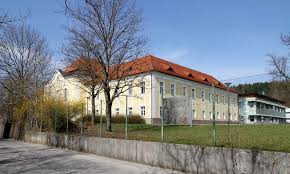 Abbildung : BRG Schloss WagrainAufzählung im Abbildungsverzeichnis:Abbildung 1: https://upload.wikimedia.org/wikipedia/commons/a/ac/V%C3%B6cklabruck_-_Schloss_Wagrain_%282%29.JPG, 12.9.2019